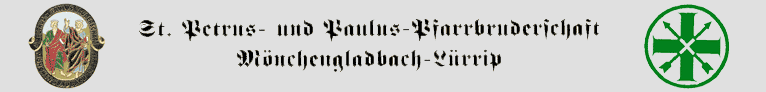  		             Antrag auf Verleihung einer AuszeichnungName des Vereins: 	Name des Mitgliedes: 	Mitglied im Verein seit:	                                       in der Bruderschaft seit: 	Bisher erhaltene Auszeichnungen: Verdienste:Vorstandsarbeit:a) im Verein                                                               b) in der BruderschaftChargierter:a) im Verein                                                             b) in der Bruderschaftsonstige Verdienste:Anmerkung des Antragstellers: Datum:                                                             Unterschrift:Nicht vom Antragssteller ausfüllen.				              		                                             Eingegangen am: genehmigt  abgelehntUnterschrift des Gremium: